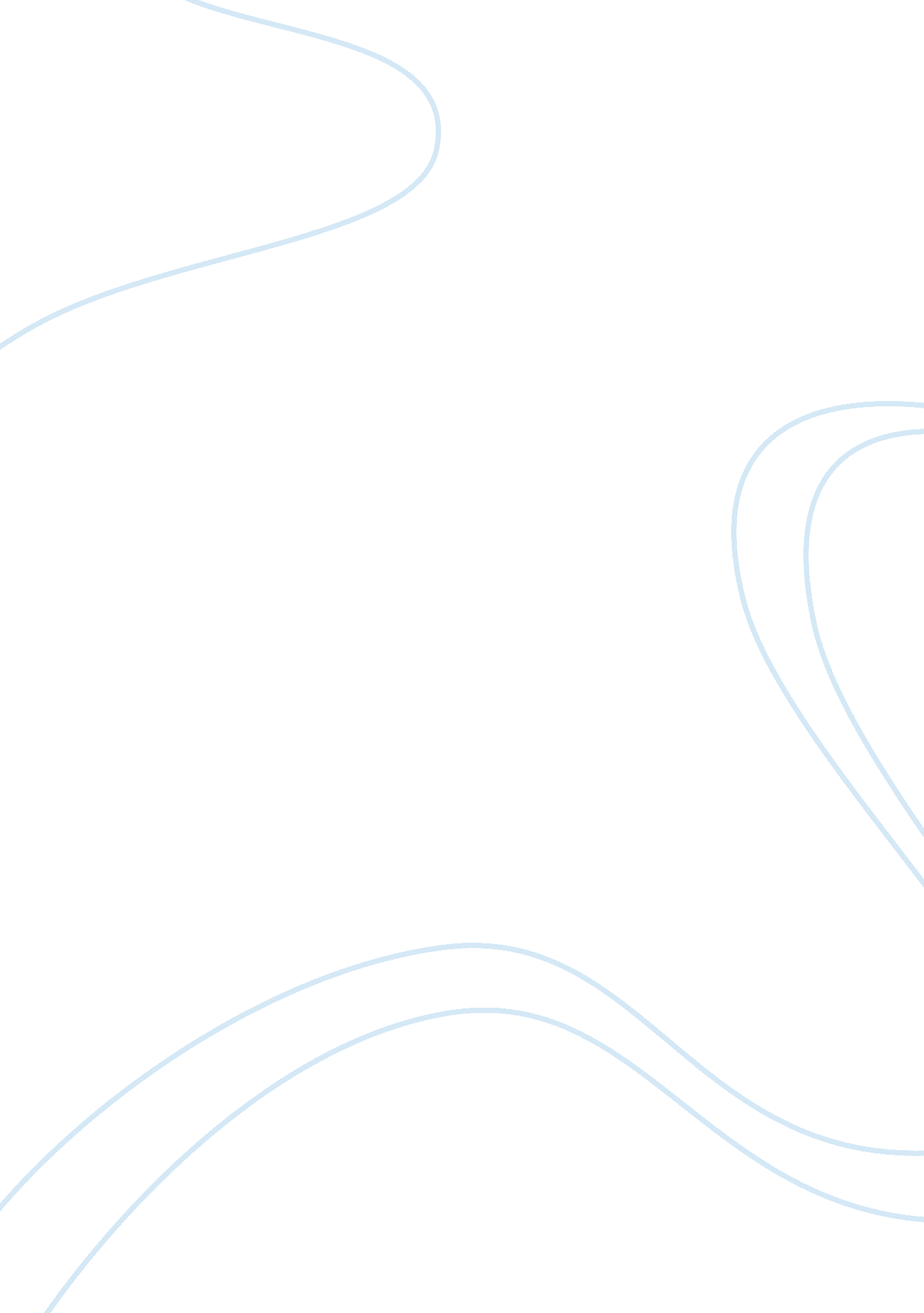 Book analysis on the book the intended by david dabydeen creative writing sampleCountries, England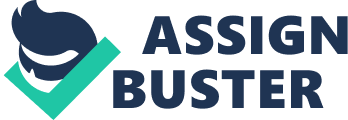 Living in a foreign land while observing one’s cultural beliefs is one of the biggest challenge that the narrator of the intended had to face. Life in England was becoming more sophisticated even as he grew from a boy to a man. With wide spread discrimination based on his race as well as other struggles of education and earning a living made life quite unbearable for the young boy. Having come from a strict Indian background, Shaz's, Patel's, and Nasim face racial discrimination, which makes it hard for them to survive in the English culture. Apart from the fact that the narrator is of Indian origin, he enters into a growth stage where he struggles with his identity. Having to face and put up with the members of the opposite sex remains a big puzzle to him as he matures into manhood. 
He is yet faced with manhood challenge when he has to look for a job and earn his own living. Obtaining a higher education on London’s best universities, oxford was in itself a big task considering numerous barriers he faced including language. When he thought this was enough, it was not easy for him to obtain employment in London. Being Asian and staying in London was considered a nightmare especially in the mid 80’s. Despite most of them being born in the region, they were considered foreigners and hence not enjoyed the privileges that other white citizens enjoyed. They were also discriminated because of their religious believes that are considered occult. It was hence difficult for them to make friends and even be considered for employment in reputable companies. Most of them had to survive on casual labour, which was barely enough to meet their needs. 